Government Accountability Office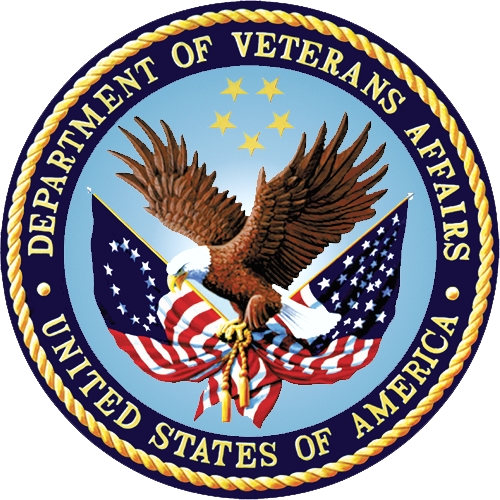 Process Asset Library
Office of Information and TechnologyTable of ContentsProcess Map: Government Accountability Office	1Process: Government Accountability Office	2Government Accountability Office: Description and Goals	4Description	4Goals	4Government Accountability Office: RACI Information	5Government Accountability Office: Associated Artifacts Information	11Government Accountability Office: Tools and Web Sites Information	11Government Accountability Office: Standards Information	11Government Accountability Office: Acronyms	11Government Accountability Office Process	12Activity Name: GAO-01 Receive and Analyze Notification	12Activity Name: GAO-02 Create Share Drive for Engagement	13Activity Name: GAO-03 Conduct Prep Meeting?	13Activity Name: GAO-04 Conduct Preparation Meeting	14Activity Name: GAO-05 Conduct Entrance Conference	15Activity Name: GAO-06 Conduct after Entrance Briefing	16Activity Name: GAO-07 Receive GAO Request for Information	17Activity Name: GAO-08 Issue Data Call	18Activity Name: GAO-09 Collaborative Meeting?	19Activity Name: GAO-10 Facilitate Collaborative Meeting	20Activity Name: GAO-11 Respond to Data Call	20Activity Name: GAO-12 Submit Information Request to GAO	21Activity Name: GAO-13 Request Additional Info?	22Activity Name: GAO-14 Conduct Exit Conference	23Activity Name: GAO-15 Conduct after Exit Briefing	24Activity Name: GAO-16 Issue Draft Report to VA	25Activity Name: GAO-17 Create Assignment to Review Draft Report	26Activity Name: GAO-18 Task SLR	27Activity Name: GAO-19 Prepare Comments and Submit to CRR	28Activity Name: GAO-20 Multiple SLR?	29Activity Name: GAO-21 Compile Comments	30Activity Name: GAO-22 Conduct Quality Review of Comments	30Activity Name: GAO-23 Clarification from SLR?	31Activity Name: GAO-24 Obtain Signature on OIT Response	32Activity Name: GAO-25 Approved?	33Activity Name: GAO-26 Submit OIT Response to OCLA	34Activity Name: GAO-27 Submit VA Comments to GAO	35Activity Name: GAO-28 Issue Final Report to VA	36Activity Name: GAO-29 Create Assignment to Review Draft Report	37Activity Name: GAO-30 Task SLR	38Activity Name: GAO-31 Prepare and Submit Comments to CRR	39Activity Name: GAO-32 Multiple SLR?	40Activity Name: GAO-33 Compile Comments	41Activity Name: GAO-34 Conduct Quality Review of Comments	41Activity Name: GAO-35 Clarification from SLR?	42Activity Name: GAO-36 Obtain Signature on OIT Response	43Activity Name: GAO-37 Approved?	44Activity Name: GAO-38 Submit OIT Response to OCLA	44Activity Name: GAO-39 Submit VA Comments to GAO	45Activity Name: GAO-40 Update Request?	46Activity Name: GAO-41 Issue Report Closure Memo to VA	47Process Map: Government Accountability Office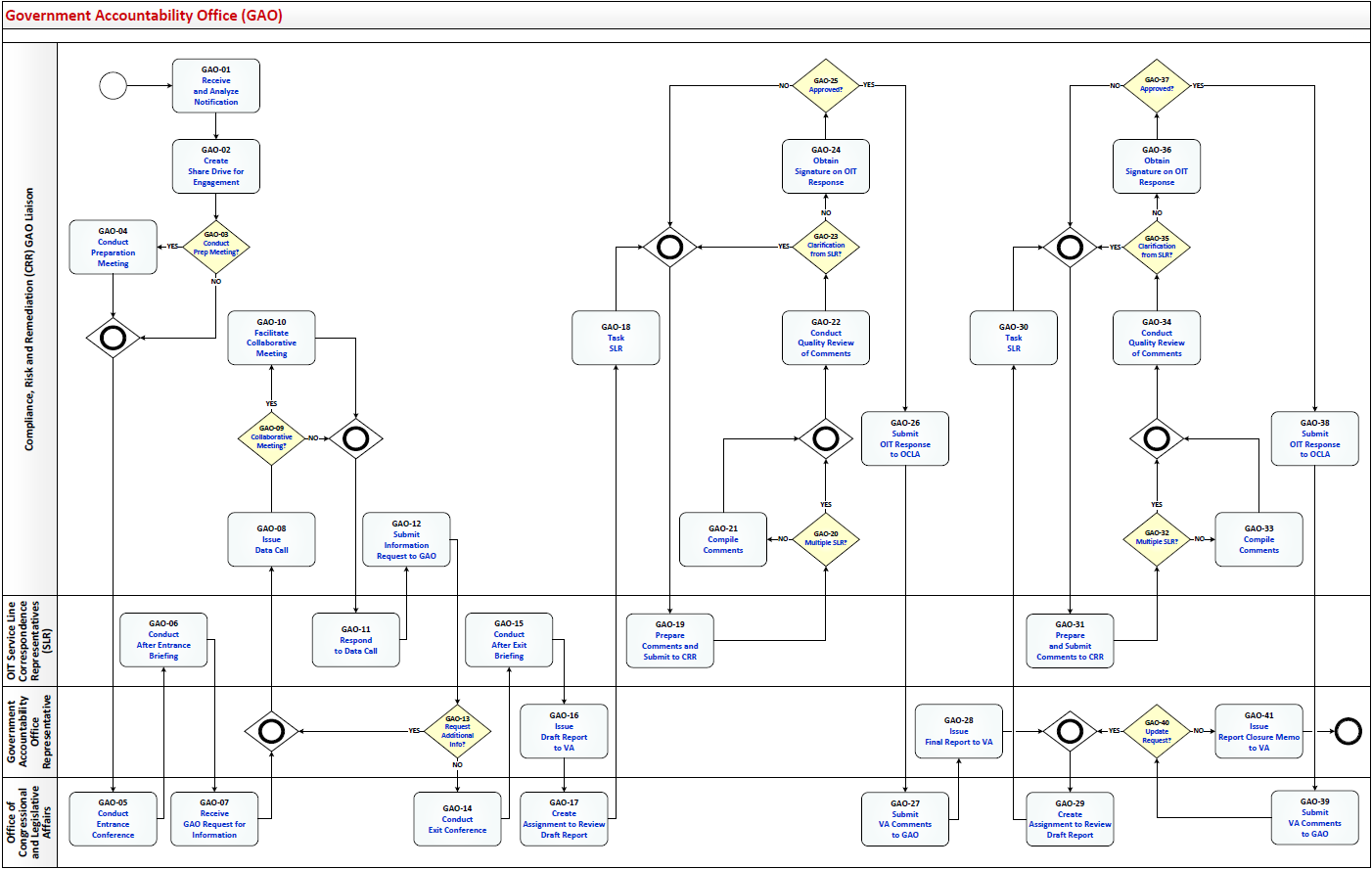 Process: Government Accountability OfficeOverview: The process map for Government Accountability Office cycles through the following process and review activities:GAO-01 Receive and Analyze Notification
GAO-02 Create Share Drive for Engagement
GAO-03 Conduct Prep Meeting?
GAO-04 Conduct Preparation Meeting
GAO-05 Conduct Entrance Conference
GAO-06 Conduct after Entrance Briefing
GAO-07 Receive GAO Request for Information
GAO-08 Issue Data Call
GAO-09 Collaborative Meeting?
GAO-10 Facilitate Collaborative Meeting
GAO-11 Respond to Data Call
GAO-12 Submit Information Request to GAO
GAO-13 Request Additional Info?
GAO-14 Conduct Exit Conference
GAO-15 Conduct after Exit Briefing
GAO-16 Issue Draft Report to VA
GAO-17 Create Assignment to Review Draft Report
GAO-18 Task SLR
GAO-19 Prepare Comments and Submit to CRR
GAO-20 Multiple SLR?
GAO-21 Compile Comments
GAO-22 Conduct Quality Review of Comments
GAO-23 Clarification from SLR?
GAO-24 Obtain Signature on OIT Response
GAO-25 Approved?
GAO-26 Submit OIT Response to OCLA
GAO-27 Submit VA Comments to GAO
GAO-28 Issue Final Report to VA
GAO-29 Create Assignment to Review Draft Report
GAO-30 Task SLR
GAO-31 Prepare and Submit Comments to CRR
GAO-32 Multiple SLR?
GAO-33 Compile Comments
GAO-34 Conduct Quality Review of Comments
GAO-35 Clarification from SLR?
GAO-36 Obtain Signature on OIT Response
GAO-37 Approved?
GAO-38 Submit OIT Response to OCLA
GAO-39 Submit VA Comments to GAO
GAO-40 Update Request?
GAO-41 Issue Report Closure Memo to VAGovernment Accountability Office: Description and GoalsDescriptionGovernment Accountability Office (GAO), often called the "congressional watchdog", is an independent, nonpartisan agency that supports the Congress in meeting its constitutional responsibilities. The GAO process addresses how a request from GAO to the VA is received, processed via determining the proper SMEs to provide information, obtaining the needed information, and submitting the requested content/artifacts to GAO. The goal of this process is to provide official guidance for managing U.S. Government Accountability Office (GAO) performance and financial audits of the Office of Information and Technology (OIT) operations.GoalsTo provide guidance for managing U.S. Government Accountability Office (GAO) performance and financial audits of the Office of Information and Technology (OIT) operations.To describe actions for addressing and tracking GAO including: Entrance Conference Data Call Exit Conference Draft Report Final Report and 60-Day Response Letter Recommendation Follow-upGovernment Accountability Office: RACI InformationThe following describes the RACI information for this process: GAO-01 Receive and Analyze NotificationResponsible Role: Compliance, Risk and Remediation (CRR) GAO Liaison
Accountable Role: Office of Congressional and Legislative Affairs
Consulted Role: OIT Service Line Correspondence Representatives GAO-02 Create Share Drive for EngagementResponsible Role: Compliance, Risk and Remediation (CRR) GAO Liaison
Accountable Role: Compliance, Risk and Remediation (CRR) GAO LiaisonGAO-03 Conduct Prep Meeting?Responsible Role: Compliance, Risk and Remediation (CRR) GAO Liaison
Accountable Role: Compliance, Risk and Remediation (CRR) GAO Liaison
Consulted Role: OIT Service Line Correspondence Representatives GAO-04 Conduct Preparation MeetingResponsible Role: Compliance, Risk and Remediation (CRR) GAO Liaison
Accountable Role: Compliance, Risk and Remediation (CRR) GAO Liaison
Consulted Role: OIT Service Line Correspondence Representatives GAO-05 Conduct Entrance ConferenceResponsible Role: Office of Congressional and Legislative Affairs
Accountable Role: Compliance, Risk and Remediation (CRR) GAO Liaison
Consulted Role: OIT Service Line Correspondence Representatives GAO-06 Conduct after Entrance BriefingResponsible Role: OIT Service Line Correspondence Representatives 
Accountable Role: OIT Service Line Correspondence Representatives GAO-07 Receive GAO Request for InformationResponsible Role: Office of Congressional and Legislative Affairs
Accountable Role: Government Accountability Office Representative
Informed Role: Compliance, Risk and Remediation (CRR) GAO Liaison; OIT Service Line Correspondence Representatives GAO-08 Issue Data CallResponsible Role: Compliance, Risk and Remediation (CRR) GAO Liaison
Accountable Role: Compliance, Risk and Remediation (CRR) GAO Liaison
Informed Role: OIT Service Line Correspondence Representatives GAO-09 Collaborative Meeting?Responsible Role: Compliance, Risk and Remediation (CRR) GAO Liaison
Accountable Role: Compliance, Risk and Remediation (CRR) GAO LiaisonGAO-10 Facilitate Collaborative MeetingResponsible Role: Compliance, Risk and Remediation (CRR) GAO Liaison
Accountable Role: Compliance, Risk and Remediation (CRR) GAO Liaison
Consulted Role: OIT Service Line Correspondence Representatives GAO-11 Respond to Data CallResponsible Role: OIT Service Line Correspondence Representatives 
Accountable Role: Compliance, Risk and Remediation (CRR) GAO LiaisonGAO-12 Submit Information Request to GAOResponsible Role: Compliance, Risk and Remediation (CRR) GAO Liaison
Accountable Role: OIT Service Line Correspondence Representatives GAO-13 Request Additional Info?Responsible Role: Government Accountability Office Representative
Accountable Role: Government Accountability Office RepresentativeGAO-14 Conduct Exit ConferenceResponsible Role: Office of Congressional and Legislative Affairs
Accountable Role: Government Accountability Office Representative
Consulted Role: OIT Service Line Correspondence Representatives 
Informed Role: Compliance, Risk and Remediation (CRR) GAO LiaisonGAO-15 Conduct after Exit BriefingResponsible Role: OIT Service Line Correspondence Representatives 
Accountable Role: OIT Service Line Correspondence Representatives GAO-16 Issue Draft Report to VAResponsible Role: Government Accountability Office Representative
Accountable Role: Government Accountability Office Representative
Informed Role: Compliance, Risk and Remediation (CRR) GAO Liaison; OIT Service Line Correspondence Representatives ; Office of Congressional and Legislative AffairsGAO-17 Create Assignment to Review Draft ReportResponsible Role: Office of Congressional and Legislative Affairs
Accountable Role: Office of Congressional and Legislative Affairs
Informed Role: Compliance, Risk and Remediation (CRR) GAO Liaison; OIT Service Line Correspondence Representatives GAO-18 Task SLRResponsible Role: Compliance, Risk and Remediation (CRR) GAO Liaison
Accountable Role: Compliance, Risk and Remediation (CRR) GAO Liaison
Informed Role: OIT Service Line Correspondence Representatives GAO-19 Prepare Comments and Submit to CRRResponsible Role: OIT Service Line Correspondence Representatives 
Accountable Role: OIT Service Line Correspondence Representatives GAO-20 Multiple SLR?Responsible Role: Compliance, Risk and Remediation (CRR) GAO Liaison
Accountable Role: OIT Service Line Correspondence Representatives GAO-21 Compile CommentsResponsible Role: Compliance, Risk and Remediation (CRR) GAO Liaison
Accountable Role: OIT Service Line Correspondence Representatives GAO-22 Conduct Quality Review of CommentsResponsible Role: Compliance, Risk and Remediation (CRR) GAO Liaison
Accountable Role: Compliance, Risk and Remediation (CRR) GAO LiaisonGAO-23 Clarification from SLR?Responsible Role: Compliance, Risk and Remediation (CRR) GAO Liaison
Accountable Role: Compliance, Risk and Remediation (CRR) GAO LiaisonGAO-24 Obtain Signature on OIT ResponseResponsible Role: Compliance, Risk and Remediation (CRR) GAO Liaison
Accountable Role: Compliance, Risk and Remediation (CRR) GAO LiaisonGAO-25 Approved?Responsible Role: Compliance, Risk and Remediation (CRR) GAO Liaison
Accountable Role: Compliance, Risk and Remediation (CRR) GAO LiaisonGAO-26 Submit OIT Response to OCLAResponsible Role: Compliance, Risk and Remediation (CRR) GAO Liaison
Accountable Role: Compliance, Risk and Remediation (CRR) GAO Liaison
Informed Role: OIT Service Line Correspondence Representatives GAO-27 Submit VA Comments to GAOResponsible Role: Office of Congressional and Legislative Affairs
Accountable Role: Office of Congressional and Legislative AffairsGAO-28 Issue Final Report to VAResponsible Role: Government Accountability Office Representative
Accountable Role: Government Accountability Office Representative
Informed Role: Compliance, Risk and Remediation (CRR) GAO Liaison; OIT Service Line Correspondence Representatives ; Office of Congressional and Legislative AffairsGAO-29 Create Assignment to Review Draft ReportResponsible Role: Office of Congressional and Legislative Affairs
Accountable Role: Office of Congressional and Legislative Affairs
Informed Role: Compliance, Risk and Remediation (CRR) GAO Liaison; OIT Service Line Correspondence Representatives GAO-30 Task SLRResponsible Role: Compliance, Risk and Remediation (CRR) GAO Liaison
Accountable Role: Compliance, Risk and Remediation (CRR) GAO Liaison
Informed Role: OIT Service Line Correspondence Representatives GAO-31 Prepare and Submit Comments to CRRResponsible Role: OIT Service Line Correspondence Representatives 
Accountable Role: OIT Service Line Correspondence Representatives GAO-32 Multiple SLR?Responsible Role: Compliance, Risk and Remediation (CRR) GAO Liaison
Accountable Role: OIT Service Line Correspondence Representatives GAO-33 Compile CommentsResponsible Role: Compliance, Risk and Remediation (CRR) GAO Liaison
Accountable Role: Compliance, Risk and Remediation (CRR) GAO LiaisonGAO-34 Conduct Quality Review of CommentsResponsible Role: Compliance, Risk and Remediation (CRR) GAO Liaison
Accountable Role: Compliance, Risk and Remediation (CRR) GAO LiaisonGAO-35 Clarification from SLR?Responsible Role: Compliance, Risk and Remediation (CRR) GAO Liaison
Accountable Role: Compliance, Risk and Remediation (CRR) GAO LiaisonGAO-36 Obtain Signature on OIT ResponseResponsible Role: Compliance, Risk and Remediation (CRR) GAO Liaison
Accountable Role: Compliance, Risk and Remediation (CRR) GAO LiaisonGAO-37 Approved?Responsible Role: Compliance, Risk and Remediation (CRR) GAO Liaison
Accountable Role: Compliance, Risk and Remediation (CRR) GAO LiaisonGAO-38 Submit OIT Response to OCLAResponsible Role: Compliance, Risk and Remediation (CRR) GAO Liaison
Accountable Role: Compliance, Risk and Remediation (CRR) GAO Liaison
Informed Role: OIT Service Line Correspondence Representatives GAO-39 Submit VA Comments to GAOResponsible Role: Office of Congressional and Legislative Affairs
Accountable Role: Office of Congressional and Legislative AffairsGAO-40 Update Request?Responsible Role: Government Accountability Office Representative
Accountable Role: Government Accountability Office RepresentativeGAO-41 Issue Report Closure Memo to VAResponsible Role: Government Accountability Office Representative
Accountable Role: Government Accountability Office Representative
Informed Role: Compliance, Risk and Remediation (CRR) GAO Liaison; OIT Service Line Correspondence Representatives ; Office of Congressional and Legislative AffairsGovernment Accountability Office: Associated Artifacts InformationThere are no artifacts associated with this process.Government Accountability Office: Tools and Web Sites InformationThe Tools and Web Sites associated with this process include: VA Integrated Enterprise Workflow Solution (VIEWS)Government Accountability Office: Standards InformationStandards associated with this process include: Framework for Improving Critical Infrastructure CybersecurityGovernment Accountability Office: AcronymsAcronyms associated with this process include: CRR : Compliance, Risk, and Remediation ELT : Executive Leadership TeamGAO : Government Accountability OfficeOCLA : Office of Congressional and Legislative AffairsOIT : Office of Information and TechnologyRACI : Responsible Accountable Consulted InformedSLR : Service Line Correspondence RepresentativeSME : Subject Matter ExpertGovernment Accountability Office ProcessActivity Name: GAO-01 Receive and Analyze NotificationPrevious ActivitiesProcess BeginsNext ActivitiesGAO-02 Create Share Drive for EngagementDescriptionCompliance, Risk and Remediation (CRR) receives notification from the Office of Congressional and Legislative Affairs (OCLA) regarding a Government Accountability Office (GAO) entrance conference. The request, known as a notification letter, is submitted via email to the VA/GAO Liaison and contains information on the subject of the engagement, objectives, estimated start date, and the GAO point of contact. OCLA coordinates with the appropriate offices and makes the arrangements for the entrance conference, including reserving a meeting room, arranging for teleconference lines, and sending a meeting invitation to all VA Staff Offices. Compliance, Risk and Remediation (CRR) office analyzes the request received from Office of Congressional and Legislative Affairs (OCLA) and determines the lead office to address the Government Accountability Office (GAO) request.InputService Line Correspondence Representatives Organizational Charts and Functional Statement GAO Notification LetterOutputLead Office Assignment Meeting Arrangement Reviewed Action ItemResponsible RoleCompliance, Risk and Remediation (CRR) GAO LiaisonAccountable RoleOffice of Congressional and Legislative AffairsConsulted RoleOIT Service Line Correspondence Representatives More InfoAn entrance conference is a meeting that GAO holds with agency officials at the start of the engagement. GAO expects that an agency will arrange for its personnel to be available for an entrance conference no later than 14 calendar days after receiving a request for a meeting.Activity Name: GAO-02 Create Share Drive for EngagementPrevious ActivitiesGAO-01 Receive and Analyze NotificationNext ActivitiesGAO-03 Conduct Prep Meeting?DescriptionCompliance, Risk and Remediation (CRR) creates a Shared Drive folder for the engagement that serves as a central repository for the related artifacts. CRR also determines if a preparatory meeting needs to be conducted. If so, CRR schedules and facilities the preparatory meeting, otherwise CRR confirms and notifies Office of Congressional and Legislative Affairs (OCLA) of Service Line Correspondence Representative (SLR) availability.InputGovernment Accountability Office Notification LetterOutputShared Drive FolderResponsible RoleCompliance, Risk and Remediation (CRR) GAO LiaisonAccountable RoleCompliance, Risk and Remediation (CRR) GAO LiaisonActivity Name: GAO-03 Conduct Prep Meeting?Previous ActivitiesGAO-02 Create Share Drive for EngagementNext ActivitiesIf 'Yes': GAO-04 Conduct Preparation MeetingOrIf 'No': GAO-05 Conduct Entrance ConferenceDescriptionThe Compliance, Risk and Remediation (CRR) GAO Liaison determines if a preparatory meeting is required (YES) or not required (NO).Responsible RoleCompliance, Risk and Remediation (CRR) GAO LiaisonAccountable RoleCompliance, Risk and Remediation (CRR) GAO LiaisonConsulted RoleOIT Service Line Correspondence Representatives Activity Name: GAO-04 Conduct Preparation MeetingPrevious ActivitiesGAO-03 Conduct Prep Meeting?Next ActivitiesGAO-05 Conduct Entrance ConferenceDescriptionThe Compliance, Risk and Remediation (CRR) GAO Liaison conducts a preparatory meeting with all Service Line Correspondence Representatives. (NOTE: This is only done in the event of a controversial audit to identify a lead.)InputGovernment Accountability Office Notification Letter Shared Drive FolderOutputPreparation Meeting NotesResponsible RoleCompliance, Risk and Remediation (CRR) GAO LiaisonAccountable RoleCompliance, Risk and Remediation (CRR) GAO LiaisonConsulted RoleOIT Service Line Correspondence Representatives Activity Name: GAO-05 Conduct Entrance ConferencePrevious ActivitiesGAO-03 Conduct Prep Meeting?OrGAO-04 Conduct Preparation MeetingNext ActivitiesGAO-06 Conduct after Entrance BriefingDescriptionThe Office of Congressional and Legislative Affairs (OCLA) coordinates with the appropriate offices and makes the arrangements for the entrance conference, including reserving a meeting room, arranging for teleconference lines, and sending a meeting invitation to all VA Staff Offices. At the entrance conference, the Government Accountability Office (GAO) discusses the following: - Source of the work - Roles and responsibilities of the GAO staff - Information needs (e.g., data and access to agency officials) - Key objectives (research questions) - Sites where GAO expects to conduct its work - Need for any precautions to protect the data and information, such as special clearancesInputGovernment Accountability Office Entrance Conference Questions Government Accountability Office Notification LetterOutputAttendance Sheet Government Accountability Office RequirementsResponsible RoleOffice of Congressional and Legislative AffairsAccountable RoleCompliance, Risk and Remediation (CRR) GAO LiaisonConsulted RoleOIT Service Line Correspondence Representatives More InfoTo the extent possible, GAO provides the agency with an estimate of how long the work will take. During the entrance conference, GAO requests agency officials to designate a point of contact to assist with work.Activity Name: GAO-06 Conduct after Entrance BriefingPrevious ActivitiesGAO-05 Conduct Entrance ConferenceNext ActivitiesGAO-07 Receive GAO Request for InformationDescriptionThe Service Line Correspondence Representative/Subject Matter Expert (SLR/SME) schedules and conducts a brief meeting after the entrance conference with the Office of Information and Technology (OIT) Principal Deputy Assistant Secretary/ Assistant Secretary to discuss the objectives of the engagement and expectations from OIT.InputGovernment Accountability Office Notification LetterOutputAfter Entrance Briefing Meeting Notes Action ItemsResponsible RoleOIT Service Line Correspondence Representatives Accountable RoleOIT Service Line Correspondence Representatives Activity Name: GAO-07 Receive GAO Request for InformationPrevious ActivitiesGAO-06 Conduct after Entrance BriefingNext ActivitiesGAO-08 Issue Data CallDescriptionOffice of Congressional and Legislative Affairs (OCLA) receives a request from Government Accountability Office (GAO) via email which includes a list of documents/information to review. Accordingly, OCLA reaches out to the Compliance, Risk and Remediation Government Accountability Office (GAO) Liaison to coordinate internally within the Office of Information and Technology.InputGovernment Accountability Office Information/Documentation RequestOutputGovernment Accountability Office Information/Documentation List Office of Congressional and Legislative Affairs EmailResponsible RoleOffice of Congressional and Legislative AffairsAccountable RoleGovernment Accountability Office RepresentativeInformed RoleCompliance, Risk and Remediation (CRR) GAO LiaisonOIT Service Line Correspondence Representatives Activity Name: GAO-08 Issue Data CallPrevious ActivitiesGAO-07 Receive GAO Request for InformationOrGAO-13 Request Additional Info?Next ActivitiesGAO-09 Collaborative Meeting?DescriptionThe Compliance, Risk and Remediation Government Accountability Office (GAO) Liaison issues a data call for the information received from the Office of Congressional and Legislative Affairs and sends an email to the Subject Matter Expert addressing the Request for Information from GAO.InputGovernment Accountability Office Information/Documentation ListOutputCompliance, Risk and Remediation Data RequestResponsible RoleCompliance, Risk and Remediation (CRR) GAO LiaisonAccountable RoleCompliance, Risk and Remediation (CRR) GAO LiaisonInformed RoleOIT Service Line Correspondence Representatives Activity Name: GAO-09 Collaborative Meeting?Previous ActivitiesGAO-08 Issue Data CallNext ActivitiesIf 'Yes': GAO-10 Facilitate Collaborative MeetingOrIf 'No': GAO-11 Respond to Data CallDescriptionCompliance, Risk and Remediation (CRR) GAO Liaison determines if a collaborative meeting is required (YES) or not required (NO).Responsible RoleCompliance, Risk and Remediation (CRR) GAO LiaisonAccountable RoleCompliance, Risk and Remediation (CRR) GAO LiaisonActivity Name: GAO-10 Facilitate Collaborative MeetingPrevious ActivitiesGAO-09 Collaborative Meeting?Next ActivitiesGAO-11 Respond to Data CallDescriptionIf multiple Service Line Correspondence Representative (SLR) are involved, the Compliance, Risk and Remediation Government Accountability Office (GAO) Liaison facilitates a collaborative meeting to provide an opportunity for the various SLR/SME's to meet and determine roles, responsibilities, assignments, and due dates. In the event there is a single SLR involved with the task, the SLR responds to the data call.InputGovernment Accountability Office Information/Documentation List Government Accountability Office Notification LetterOutputService Line Correspondence Representative/Subject Matter Expert Teams Plan of ActionResponsible RoleCompliance, Risk and Remediation (CRR) GAO LiaisonAccountable RoleCompliance, Risk and Remediation (CRR) GAO LiaisonConsulted RoleOIT Service Line Correspondence Representatives Activity Name: GAO-11 Respond to Data CallPrevious ActivitiesGAO-09 Collaborative Meeting?OrGAO-10 Facilitate Collaborative MeetingNext ActivitiesGAO-12 Submit Information Request to GAODescriptionThe Service Line Correspondence Representative/Subject Matter Experts respond to the data call by working internally in their organization to develop the information requested by the Government Accountability Office (GAO) and review the results with their internal organization prior to sending the response to Compliance, Risk and Remediation.InputService Line Correspondence Representative/Subject Matter Expert Team Plan of Action Government Accountability Office Information/Documentation ListOutputDraft Information and/or documentation Draft Response to the Government Accountability Office RequestResponsible RoleOIT Service Line Correspondence Representatives Accountable RoleCompliance, Risk and Remediation (CRR) GAO LiaisonActivity Name: GAO-12 Submit Information Request to GAOPrevious ActivitiesGAO-11 Respond to Data CallNext ActivitiesGAO-13 Request Additional Info?DescriptionCompliance, Risk and Remediation (CRR) GAO Liaison submits the information request to Government Accountability Office (GAO). Prior to submission, CRR GAO Liaison reviews the information received from the Service Line Correspondence Representatives (SLR) which has been cleared by their management and determines if the information is to be vetted by the OIT Principal Deputy Assistant Secretary. Should GAO require additional information, the request is forwarded to the CRR GAO Liaison who in turn issues a data call to address the GAO request. Otherwise, the Office of Congressional and Legislative Affairs receives notification of an Exit Conference from the GAO.InputDraft Information and/or Documentation Draft Response to the Government Accountability Office RequestOutputEmail to Government Accountability Office Final Information and/or Documentation Final Response to the Government Accountability Office RequestResponsible RoleCompliance, Risk and Remediation (CRR) GAO LiaisonAccountable RoleOIT Service Line Correspondence Representatives Activity Name: GAO-13 Request Additional Info?Previous ActivitiesGAO-12 Submit Information Request to GAONext ActivitiesIf 'Yes': GAO-08 Issue Data CallOrIf 'No': GAO-14 Conduct Exit ConferenceDescriptionGovernment Accountability Office Representative determines if additional information is needed (YES) or not needed (NO).Responsible RoleGovernment Accountability Office RepresentativeAccountable RoleGovernment Accountability Office RepresentativeActivity Name: GAO-14 Conduct Exit ConferencePrevious ActivitiesGAO-13 Request Additional Info?Next ActivitiesGAO-15 Conduct after Exit BriefingDescriptionOffice of Congressional and Legislative Affairs (OCLA) receives an email from Government Accountability Office (GAO) confirming that GAO has received the requested information and is ready to meet with the VA to discuss their finding and the draft report. OCLA works with Compliance, Risk and Remediation (CRR) GAO Liaison to schedule the Exit conference and OCLA conducts the conference. When arranging the exit conference, any request from GAO must be forwarded to the OCLA GAO liaison to coordinate meeting logistics. OCLA coordinates with the appropriate offices and makes the arrangements for the exit conference. The conference participants include the GAO officials responsible for the completion of the engagement, as well as any VA officials who have oversight of the issues related to the engagement objectives. Written material, if provided, is used to confirm the critical facts and key information. Observations, preliminary conclusions, and potential recommendations that flow from the factual information collected are discussed but are not provided in writing. If during the exit conference additional information is required, the GAO Liaison will contact the Government Oversight Advisory Liaison. Otherwise the draft report is issued.InputFinal Draft Information and/or Documentation Final Response to the Government Accountability Office Request Statement of Fact (List of GAO Findings and Possible Recommendations)OutputAttendance Sheet Exit Conference Meeting Notes Updated Requirements/Additional Artifacts CreatedResponsible RoleOffice of Congressional and Legislative AffairsAccountable RoleGovernment Accountability Office RepresentativeConsulted RoleOIT Service Line Correspondence Representatives Informed RoleCompliance, Risk and Remediation (CRR) GAO LiaisonMore Info​The purpose of the exit conference is to confirm that the critical facts and key information used to formulate GAO analyses and findings are current, correct, and complete.Activity Name: GAO-15 Conduct after Exit BriefingPrevious ActivitiesGAO-14 Conduct Exit ConferenceNext ActivitiesGAO-16 Issue Draft Report to VADescriptionThe Service Line Correspondence Representative/Subject Matter Expert schedule a brief meeting with the Office of Information and Technology (OIT) Principal Deputy Assistant Secretary/ Assistant Secretary to discuss the outcome of the engagement and expectations from OIT.InputExit Conference Meeting Notes Statement of FactOutputExit Briefing Meeting Note Service Line Correspondence Representative/Subject Matter Expert Action ItemsResponsible RoleOIT Service Line Correspondence Representatives Accountable RoleOIT Service Line Correspondence Representatives Activity Name: GAO-16 Issue Draft Report to VAPrevious ActivitiesGAO-15 Conduct after Exit BriefingNext ActivitiesGAO-17 Create Assignment to Review Draft ReportDescriptionThe Government Accountability Office (GAO) Representative issues via email the Office of Congressional and Legislative Affairs a draft report to review and comment before submission to Congress. Unless otherwise required by law, GAO allows the VA seven to thirty calendar days to comment on the draft report.InputDraft ReportOutputSubmitted Draft ReportResponsible RoleGovernment Accountability Office RepresentativeAccountable RoleGovernment Accountability Office RepresentativeInformed RoleCompliance, Risk and Remediation (CRR) GAO LiaisonOIT Service Line Correspondence Representatives Office of Congressional and Legislative AffairsActivity Name: GAO-17 Create Assignment to Review Draft ReportPrevious ActivitiesGAO-16 Issue Draft Report to VANext ActivitiesGAO-18 Task SLRDescriptionOffice of Congressional and Legislative Affairs creates folder(s) (assignments/actions) in the VA Integrated Enterprise Workflow Solution (VIEWS) to the appropriate VA offices to: provide comments on the draft report; concur or non-concur with the recommendations; and provide an action plan and due dates for those recommendations to which the Department concurs.InputDraft ReportOutputAction Items Draft Report VA Integrated Enterprise Workflow Solution Assignment VA Integrated Enterprise Workflow Solution FolderResponsible RoleOffice of Congressional and Legislative AffairsAccountable RoleOffice of Congressional and Legislative AffairsInformed RoleCompliance, Risk and Remediation (CRR) GAO LiaisonOIT Service Line Correspondence Representatives Tools and WebsitesVA Integrated Enterprise Workflow Solution (VIEWS)Activity Name: GAO-18 Task SLRPrevious ActivitiesGAO-17 Create Assignment to Review Draft ReportOrGAO-25 Approved?Next ActivitiesGAO-19 Prepare Comments and Submit to CRRDescriptionOffice of Congressional and Legislative Affairs (OCLA) makes the assignment to Compliance, Risk and Remediation (CRR) by sending the assignment to the Office of Information and Technology (OIT) VA Integrated Enterprise Workflow Solution (VIEWS) inbox. The Compliance, Risk and Remediation (CRR) GAO Liaison accordingly creates the assignments to the Service Line Correspondence Representative (SLR) in their respective VIEWS inboxes.InputDraft Report VA Integrated Enterprise Workflow Solution AssignmentOutputVA Integrated Enterprise Workflow Solution Assignment(s)Responsible RoleCompliance, Risk and Remediation (CRR) GAO LiaisonAccountable RoleCompliance, Risk and Remediation (CRR) GAO LiaisonInformed RoleOIT Service Line Correspondence Representatives Tools and WebsitesVA Integrated Enterprise Workflow Solution (VIEWS)Activity Name: GAO-19 Prepare Comments and Submit to CRRPrevious ActivitiesGAO-18 Task SLROrGAO-23 Clarification from SLR?Next ActivitiesGAO-20 Multiple SLR?DescriptionThe Service Line Correspondence Representatives (SLR) receive the draft report and provide technical comments verifying the content of the draft report adheres to the data provided to the Government Accountability Office. The SLRs also provide a response to the recommendations in the draft report.InputDraft Report VA Integrated Enterprise Workflow Solution AssignmentOutputBriefing Notes Cover Letter Response to Draft Report VA Integrated Enterprise Workflow Solution AssignmentResponsible RoleOIT Service Line Correspondence Representatives Accountable RoleOIT Service Line Correspondence Representatives Tools and WebsitesVA Integrated Enterprise Workflow Solution (VIEWS)Activity Name: GAO-20 Multiple SLR?Previous ActivitiesGAO-19 Prepare Comments and Submit to CRRNext ActivitiesIf 'Yes': GAO-21 Compile CommentsOrIf 'No': GAO-22 Conduct Quality Review of CommentsDescriptionThe Service Line Correspondence Representative/Subject Matter Expert determines if multiple SLR members are needed (YES) or not needed (NO).Responsible RoleCompliance, Risk and Remediation (CRR) GAO LiaisonAccountable RoleOIT Service Line Correspondence Representatives Activity Name: GAO-21 Compile CommentsPrevious ActivitiesGAO-20 Multiple SLR?Next ActivitiesGAO-22 Conduct Quality Review of CommentsDescriptionIf the draft report is submitted to multiple Service Line Correspondence Representative/Subject Matter Experts, the Compliance, Risk and Remediation Government Accountability Office (GAO) Liaison consolidates the response into one document that is submitted for quality review.InputDraft Report VA Integrated Enterprise Workflow Solution AssignmentOutputConsolidated Service Line Correspondence Representative/ Subject Matter Expert ResponsesResponsible RoleCompliance, Risk and Remediation (CRR) GAO LiaisonAccountable RoleOIT Service Line Correspondence Representatives Tools and WebsitesVA Integrated Enterprise Workflow Solution (VIEWS)Activity Name: GAO-22 Conduct Quality Review of CommentsPrevious ActivitiesGAO-20 Multiple SLR?OrGAO-21 Compile CommentsNext ActivitiesGAO-23 Clarification from SLR?DescriptionThe Compliance, Risk and Remediation (CRR) GAO Liaison conducts a quality review of comments provided by the Service Line Correspondence Representative (SLR) including content, formatting, and grammar to ensure the result addresses the material requested by the Government Accountability Office (GAO). If further clarification is needed, the CRR makes a request via email to the SLR.InputConsolidated Response(s) to Draft ReportOutputAdditional Clarification from Service Line Correspondence Representative Reviewed Response(s) to Draft ReportResponsible RoleCompliance, Risk and Remediation (CRR) GAO LiaisonAccountable RoleCompliance, Risk and Remediation (CRR) GAO LiaisonActivity Name: GAO-23 Clarification from SLR?Previous ActivitiesGAO-22 Conduct Quality Review of CommentsNext ActivitiesIf 'Yes': GAO-19 Prepare Comments and Submit to CRROrIf 'No': GAO-24 Obtain Signature on OIT ResponseDescriptionThe Compliance, Risk and Remediation (CRR) GAO Liaison determines if clarification from the SLR is needed (YES) or not needed (NO).Responsible RoleCompliance, Risk and Remediation (CRR) GAO LiaisonAccountable RoleCompliance, Risk and Remediation (CRR) GAO LiaisonActivity Name: GAO-24 Obtain Signature on OIT ResponsePrevious ActivitiesGAO-23 Clarification from SLR?Next ActivitiesGAO-25 Approved?DescriptionThe Compliance, Risk and Remediation (CRR) Government Accountability Office (GAO) Liaison forwards the correspondence package to the Office of Information and Technology (OIT) front office for review. The correspondence package includes a cover letter, a response from the subject matter expert, and supporting documentation from the Executive Leadership Liaison Team (SLR). Upon approval, the correspondence package is forwarded to the Office of Congressional and Legislative Affairs. Unapproved packages are returned to the SLR for revisions.InputAdditional Clarification from Service Line Correspondence Representative/ Subject Matter Expert Cover Letter Reviewed Response(s) to Draft ReportOutputCorrespondence Package Signed Cover LetterResponsible RoleCompliance, Risk and Remediation (CRR) GAO LiaisonAccountable RoleCompliance, Risk and Remediation (CRR) GAO LiaisonActivity Name: GAO-25 Approved?Previous ActivitiesGAO-24 Obtain Signature on OIT ResponseNext ActivitiesIf 'Yes': GAO-26 Submit OIT Response to OCLAOrIf 'No': GAO-19 Prepare Comments and Submit to CRRDescriptionThe Compliance, Risk and Remediation (CRR) GAO Liaison approves the OIT response (YES) or disapproves the OIT response (NO).Responsible RoleCompliance, Risk and Remediation (CRR) GAO LiaisonAccountable RoleCompliance, Risk and Remediation (CRR) GAO LiaisonActivity Name: GAO-26 Submit OIT Response to OCLAPrevious ActivitiesGAO-25 Approved?Next ActivitiesGAO-27 Submit VA Comments to GAODescriptionAfter the Office of Information and Technology (OIT) Principal Deputy Assistant Secretary/Assistant Secretary has reviewed and approved the package, the Compliance, Risk and Remediation (CRR) Office submits OIT's response to the Office of Congressional and Legislative Affairs (OCLA). CRR also electronically submits the response into the VA Integrated Enterprise Workflow Solution (VIEWS) system.InputOffice of Information and Technology Final Response to the Draft Report Signed Cover LetterOutputVA Integrated Enterprise Workflow Solution AssignmentResponsible RoleCompliance, Risk and Remediation (CRR) GAO LiaisonAccountable RoleCompliance, Risk and Remediation (CRR) GAO LiaisonInformed RoleOIT Service Line Correspondence Representatives Tools and WebsitesVA Integrated Enterprise Workflow Solution (VIEWS)Activity Name: GAO-27 Submit VA Comments to GAOPrevious ActivitiesGAO-26 Submit OIT Response to OCLANext ActivitiesGAO-28 Issue Final Report to VADescriptionOnce all the comments are received, the Office of Congressional and Legislative Affairs (OCLA) drafts the Departmental response which is reviewed and approved by the Director of Corporate Enterprise. The Director then submits the response to the Office of General Counsel, at a minimum, for concurrence.InputOffice of Information and Technology Final Response to the Draft Report VA Integrated Enterprise Workflow Solution AssignmentOutputUpdated VA Integrated Enterprise Workflow Solution Assignment VA Comments to Government Accountability Office Draft ReportResponsible RoleOffice of Congressional and Legislative AffairsAccountable RoleOffice of Congressional and Legislative AffairsTools and WebsitesVA Integrated Enterprise Workflow Solution (VIEWS)More InfoAfter all concurrences are received, a package for signature is provided to the OCLA Assistant Secretary for approval and then is provided to the Executive Secretary. After the letter is signed by the Chief-of Staff, OCLA submits via e-mail the Department comments to the Government Accountability Office (GAO) and has the original delivered to GAO by courier.Activity Name: GAO-28 Issue Final Report to VAPrevious ActivitiesGAO-27 Submit VA Comments to GAONext ActivitiesGAO-29 Create Assignment to Review Draft ReportDescriptionOnce the Government Accountability Office (GAO) Representative receives the VA comments on the draft report and incorporates them into the report, the GAO then issues a Final Report to the Office of Congressional and Legislative Affairs (OCLA) via email and a transmittal letter. When GAO issues a report containing recommendations, the VA is required to submit a written statement of the actions taken by the VA on the GAO recommendations to Senate Committee on Governmental Affairs and the House Committee on Government Reform. VA also provides the statement to the House and Senate Veterans' Affairs Committees, Office of Management and Budget (OMB), and to any other report addressees, no later than 60 days after the date of the report.InputDraft Report VA Comments on Government Accountability Office Draft ReportsOutputFinal ReportResponsible RoleGovernment Accountability Office RepresentativeAccountable RoleGovernment Accountability Office RepresentativeInformed RoleCompliance, Risk and Remediation (CRR) GAO LiaisonOIT Service Line Correspondence Representatives Office of Congressional and Legislative AffairsActivity Name: GAO-29 Create Assignment to Review Draft ReportPrevious ActivitiesGAO-28 Issue Final Report to VAOrGAO-40 Update Request?Next ActivitiesGAO-30 Task SLRDescriptionThe Office of Congressional and Legislative Affairs (OCLA) creates folder(s) (assignments/actions) in the VA Integrated Enterprise Workflow Solution (VIEWS) to the appropriate VA offices to: provide comments on the Final Report; document concurrence or non-concurrence with the recommendations; and provide an action plan and due dates for recommendations to which the Department concurs.InputFinal ReportOutputAction Items VA Integrated Enterprise Workflow Solution Assignment VA Integrated Enterprise Workflow Solution FolderResponsible RoleOffice of Congressional and Legislative AffairsAccountable RoleOffice of Congressional and Legislative AffairsInformed RoleCompliance, Risk and Remediation (CRR) GAO LiaisonOIT Service Line Correspondence Representatives Tools and WebsitesVA Integrated Enterprise Workflow Solution (VIEWS)Activity Name: GAO-30 Task SLRPrevious ActivitiesGAO-29 Create Assignment to Review Draft ReportNext ActivitiesGAO-31 Prepare and Submit Comments to CRRDescriptionThe Compliance, Risk and Remediation (CRR) Government Accountability Office (GAO) Liaison logs the Office of Congressional and Legislative Affairs (OCLA) assignment into the Office of Information and Technology (OIT) VA Integrated Enterprise Workflow Solution (VIEWS) inbox. The CRR then logs the Service Line Correspondence Representative/Subject Matter Expert assignments into their respective VIEWS inboxes.InputFinal Report VA Integrated Enterprise Workflow Solution AssignmentOutputAdditional VA Integrated Enterprise Workflow Solution Assignment(s)Responsible RoleCompliance, Risk and Remediation (CRR) GAO LiaisonAccountable RoleCompliance, Risk and Remediation (CRR) GAO LiaisonInformed RoleOIT Service Line Correspondence Representatives Tools and WebsitesVA Integrated Enterprise Workflow Solution (VIEWS)Activity Name: GAO-31 Prepare and Submit Comments to CRRPrevious ActivitiesGAO-30 Task SLROrGAO-35 Clarification from SLR?OrGAO-37 Approved?Next ActivitiesGAO-32 Multiple SLR?DescriptionThe Service Line Correspondence Representatives (SLR) receive the final report and provide technical comments to the Compliance, Risk and Remediation (CRR) Office verifying the content of the draft report adheres to the data provided to the Government Accountability Office (GAO). The SLR also provides a response to the recommendations in the final report. If the SLR concurs with the GAO recommendations, an action plan with completion dates is prepared. The SLR provides an explanation for non-concurrence with GAO recommendations to the CRR office.InputFinal Report VA Integrated Enterprise Workflow Solution AssignmentOutputBriefing Notes Cover Memo Response to Final Report VA Integrated Enterprise Workflow Solution AssignmentResponsible RoleOIT Service Line Correspondence Representatives Accountable RoleOIT Service Line Correspondence Representatives Tools and WebsitesVA Integrated Enterprise Workflow Solution (VIEWS)Activity Name: GAO-32 Multiple SLR?Previous ActivitiesGAO-31 Prepare and Submit Comments to CRRNext ActivitiesIf 'Yes': GAO-33 Compile CommentsOrIf 'No': GAO-34 Conduct Quality Review of CommentsDescriptionService Line Correspondence Representative determines if multiple SLR members are needed (YES) or not (NO).Responsible RoleCompliance, Risk and Remediation (CRR) GAO LiaisonAccountable RoleOIT Service Line Correspondence Representatives Activity Name: GAO-33 Compile CommentsPrevious ActivitiesGAO-32 Multiple SLR?Next ActivitiesGAO-34 Conduct Quality Review of CommentsDescriptionIf the final report is submitted to multiple Service Line Correspondence Representative (SLR), the Compliance, Risk and Remediation Government Accountability Office (GAO) Liaison consolidates the responses into one document to be submitted for quality review.InputService Line Correspondence Representative ResponsesOutputConsolidated Service Line Correspondence Representative responsesResponsible RoleCompliance, Risk and Remediation (CRR) GAO LiaisonAccountable RoleCompliance, Risk and Remediation (CRR) GAO LiaisonActivity Name: GAO-34 Conduct Quality Review of CommentsPrevious ActivitiesGAO-32 Multiple SLR?OrGAO-33 Compile CommentsNext ActivitiesGAO-35 Clarification from SLR?DescriptionThe Compliance, Risk and Remediation (CRR) Liaison conducts a quality review of comments provided by the Service Line Correspondence Representative (SLR) including content, formatting, and grammar to ensure the result addresses the material requested by Government Accountability Office (GAO). If further clarification is needed, CRR makes a request via email to the SLR.InputConsolidated Response(s) to Final ReportOutputAdditional Clarification from Service Line Correspondence Representative Reviewed Service Line Correspondence Representative Response(s) to Final ReportResponsible RoleCompliance, Risk and Remediation (CRR) GAO LiaisonAccountable RoleCompliance, Risk and Remediation (CRR) GAO LiaisonActivity Name: GAO-35 Clarification from SLR?Previous ActivitiesGAO-34 Conduct Quality Review of CommentsNext ActivitiesIf 'Yes': GAO-31 Prepare and Submit Comments to CRROrIf 'No': GAO-36 Obtain Signature on OIT ResponseDescriptionThe Compliance, Risk and Remediation (CRR) GAO Liaison determines if clarification from the SLR is needed (YES) or not needed (NO).Responsible RoleCompliance, Risk and Remediation (CRR) GAO LiaisonAccountable RoleCompliance, Risk and Remediation (CRR) GAO LiaisonActivity Name: GAO-36 Obtain Signature on OIT ResponsePrevious ActivitiesGAO-35 Clarification from SLR?Next ActivitiesGAO-37 Approved?DescriptionThe Compliance, Risk and Remediation (CRR) Government Accountability Office (GAO) Liaison forwards the correspondence package to the Office of Information and Technology (OIT) front office for review. The correspondence package includes a cover letter, a response from the Subject Matter Expert and supporting documentation from the Service Line Correspondence Representative. Upon approval, the correspondence package is submitted to the Office of Congressional and Legislative Affairs. Unapproved packages are returned to the SLR for revisions.InputAdditional Clarification from Service Line Correspondence Representative Cover Letter Reviewed Service Line Correspondence Representative Response(s) to Final ReportOutputCorrespondence Package Signed Cover LetterResponsible RoleCompliance, Risk and Remediation (CRR) GAO LiaisonAccountable RoleCompliance, Risk and Remediation (CRR) GAO LiaisonTools and WebsitesVA Integrated Enterprise Workflow Solution (VIEWS)Activity Name: GAO-37 Approved?Previous ActivitiesGAO-36 Obtain Signature on OIT ResponseNext ActivitiesIf 'Yes': GAO-38 Submit OIT Response to OCLAOrIf 'No': GAO-31 Prepare and Submit Comments to CRRDescriptionThe Compliance, Risk and Remediation (CRR) GAO Liaison approves the OIT response (YES) or does not approve the response (NO).Responsible RoleCompliance, Risk and Remediation (CRR) GAO LiaisonAccountable RoleCompliance, Risk and Remediation (CRR) GAO LiaisonActivity Name: GAO-38 Submit OIT Response to OCLAPrevious ActivitiesGAO-37 Approved?Next ActivitiesGAO-39 Submit VA Comments to GAODescriptionThe Office of Information and Technology approved response is submitted to Office of Congressional and Legislative Affairs in VA Integrated Enterprise Workflow Solution (VIEWS).InputOffice of Information and Technology Final Response to the Final Report Signed Cover MemoOutputVA Integrated Enterprise Workflow Solution AssignmentResponsible RoleCompliance, Risk and Remediation (CRR) GAO LiaisonAccountable RoleCompliance, Risk and Remediation (CRR) GAO LiaisonInformed RoleOIT Service Line Correspondence Representatives Tools and WebsitesVA Integrated Enterprise Workflow Solution (VIEWS)Activity Name: GAO-39 Submit VA Comments to GAOPrevious ActivitiesGAO-38 Submit OIT Response to OCLANext ActivitiesGAO-40 Update Request?DescriptionOffice of Congressional and Legislative Affairs (OCLA) places an assignment in VA Integrated Enterprise Workflow Solution (VIEWS) requesting an update on the status of the recommendations.InputThe Office of Information and Technology Final Response to the Final reportOutputVA Response to GAO Final Report (i.e., 60 Day Letter)Responsible RoleOffice of Congressional and Legislative AffairsAccountable RoleOffice of Congressional and Legislative AffairsMore Info​After the OIT response is received, OCLA drafts the Departmental response and place a concurrence assignment to the Office of General Counsel in VIEWS. After all concurrences are received, a package is provided to the Executive Secretary for review and signature. After the letters are signed, OCLA has the letters delivered to Congress, Office of Management and Budget and Government Accountability Office (GAO). When GAO issues a report to an agency head, GAO monitors agencies' progress in implementing the recommendations. Close to the end of each fiscal year, special attention is directed to this effort. Once OCLA receives a request for a GAO recommendation follow-up, OCLA confirms via email the GAO request was received and provide an estimated date VA expects to send the update.Activity Name: GAO-40 Update Request?Previous ActivitiesGAO-39 Submit VA Comments to GAONext ActivitiesIf 'Yes': GAO-29 Create Assignment to Review Draft ReportOrIf 'No': GAO-41 Issue Report Closure Memo to VADescriptionGovernment Accountability Office Representative determines if an update to the request is needed (YES) or not needed (NO).Responsible RoleGovernment Accountability Office RepresentativeAccountable RoleGovernment Accountability Office RepresentativeActivity Name: GAO-41 Issue Report Closure Memo to VAPrevious ActivitiesGAO-40 Update Request?Next ActivitiesProcess EndsDescriptionGAO removes a recommendation from the database after determining that the agency has implemented the recommendation or has taken action that in substance meets the intent of the recommendation, or circumstances have changed and the recommendation is no longer relevant. The GAO identifies each recommendation as Closed-Implemented or Closed- Not Implemented. Once all the recommendations are closed, GAO issues a report closure memorandum to the Office of Congressional and Legislative Affairs.InputAll VA Updates and Supporting Documentation Provided after the Final Report is Issued.OutputGovernment Accountability Office Report Closure MemorandumResponsible RoleGovernment Accountability Office RepresentativeAccountable RoleGovernment Accountability Office RepresentativeInformed RoleCompliance, Risk and Remediation (CRR) GAO LiaisonOIT Service Line Correspondence Representatives Office of Congressional and Legislative AffairsEND OF PROCESS